De voorouders= de familieleden die voor jou hebben geleefd.De voorvader= overleden man van wie je afstamtAfstammen van= Mensen waar je vandaan komt ( je vader en je moeder, je opa en oma en de mensen daarvoor zijn de mensen van wie je afstamt.)Historie= geschiedenisHistorisch= over de geschiedenisDe stamboom= een tekening van een familie in de vorm van takken.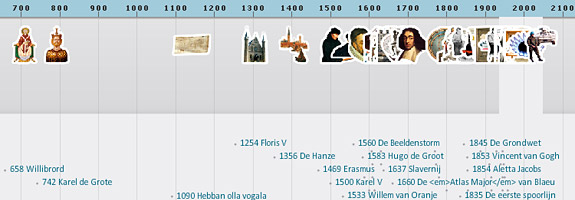 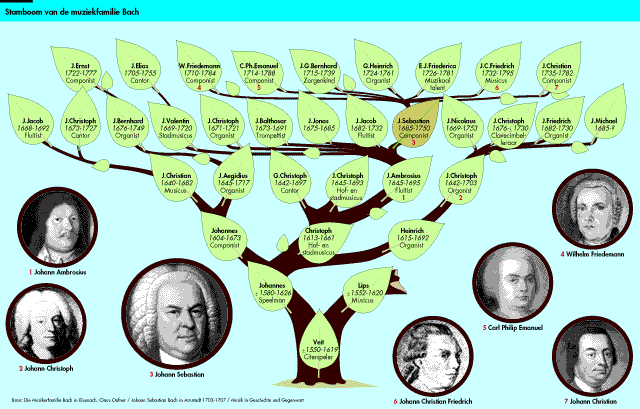 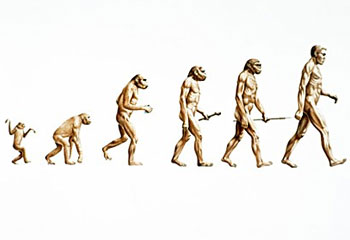 